Publicado en Madrid el 19/01/2021 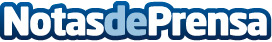 NTT ofrece un sensor de ciberamenazas a los clientes a raíz de los ataques a SolarWinds Una prueba gratuita durante 30 días ya que se están detectando nuevas vulnerabilidadesDatos de contacto:Juan Maldonado+34619743694Nota de prensa publicada en: https://www.notasdeprensa.es/ntt-ofrece-un-sensor-de-ciberamenazas-a-los Categorias: Telecomunicaciones Ciberseguridad Otras ciencias http://www.notasdeprensa.es